Протокол школьного этапа всероссийской олимпиады школьниковМБОУ «Иртовская ОШ» 2023-2024 учебный год Предмет: технологияКласс: 7Дата проведения олимпиады: 13.10.2023 г.Максимальное количество баллов: 25Дата проверки: 13.10.2023 г.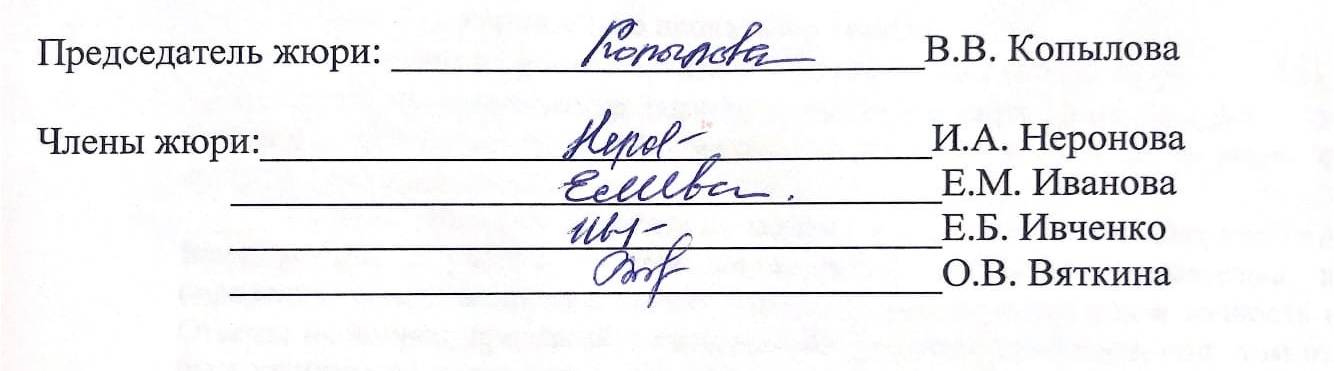 № ппКод участникаКол-во балловПобедитель, призер, участник1К-725Победитель2Ж-725Победитель 